Захист проєкту «Будинок моєї мрії» здобувачем освіти .Слайд 1    Доброго дня. Вас вітає професійно-технічне училище № 6 м. Дніпра.Слайд 2     Разом з учнями  загальноосвітньої середньої школи міста Дніпра наші учні, які навчаються професії штукатур, лицювальник-плиточник, маляр,  розробили проект «Будинок моєї мрії».Слайд 3     в цьому проекті ми дослідили можливість опорядження будинку різноманітними сучасними оздоблювальними матеріалами. Слайд 4     На підготовчому етапі було обрано два види будівель- одноповерховий індивідуальний будинок та висотний багатоквартирний будинок.Слайд 5    Нами були вибрані оздоблювальні матеріали для приміщень будинку різного призначення, а саме: для приміщення вітальні, спальної кімнати, дитячої кімнати, передпокою, кабінету, санітарного вузла, приміщення кухні ; а також для оздоблення фасаду будівлі.Слайд 6    Для роботи були  вибрані інструменти, пристрої та інвентар.Слайд 7     Було створено макети будівель- висотного та одноповерхового будинків.Слайд 8     Учні самостійно розробили ескізи дизайну кімнат в яких би вони хотіли мешкати. Слайд 9-10   Учні вибрали оздоблення для певного роду приміщень та зробили зразки оздоблень.Слайд 11-12   Опорядження шпалерами для вітальні.Слайд 13        Опорядження рідкими шпалерами для спальної кімнати.Слайд 14-15    Опорядження дитячої кімнати. Створення, за допомогою трафаретів, мальовничої композиції «Метелики» Слайд 16-17   Опорядження однотонної керамічної плиткиСлайд 18         Та облицювання плиткою санітарного вузла та кухні будинку.Слайд 19-20      Оздоблення структурною фарбою робочого кабінету.Слайд 21          Фарбування акриловою фарбою приміщення передпокою.Слайд 22          Зразки  оздоблення фасадуСлайд 23        Також для декорування інтер.єру кімнати виготовили картину-триптих використовуючи латексні будівельні фарбиСлайд 24       І для дитячою кімнати декорували стілець за допомогою техніки «декупаж»СЛАЙД 25      Наприкінці роботи провели його обговорення та аналізували результати.Слайд 26       Професійно-технічне училище № 6 міста Дніпра запрошує всіх бажаючих до навчанняСлайд 27       дякую за увагу.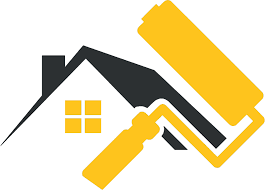 Методичний паспорт проєкту«Будинок моєї мрії»№з/пОсновні засади діяльностіОсновні засади діяльностіКороткий зміст основних засад діяльності12231Загальні положенняЗагальні положенняПроєкт створюється в рамках інновацівйного освітнього проєкту «STEM на Дніпрі» -заради майбутнього країни, на основі впровадження проєкту «Будинок  моєї мрії» на базі Професійно-технічного училища №6 м. Дніпра.2.АктуальністьАктуальністьПід час виконання проєкту учні потрапляють в середовище невизначенності, що сприяє активізації пізнавальної діяльності, а це в свою чергу посилює  мотивацію до навчання.Багагато хто в світі мріє про своє житло, про будинок в якому затишно і гарно.Є багато рішень облаштування будинку, або квартири. Зараз ціла галузь працює над тим щоб зробити інтер'єр будинку модним, сучасним, з залученням технолгій, які дозволять жити в своєму домі з задоволенням.Час не стоїть на місці і з’являються нові матеріали та технології, які можна опанувати в професійно-технічному закладі.Проєкт, який виконували учні спорямован саме на самостійне опанування  сучасних технологій з оздоблення приміщень.Проєкт дав учням уявлення про алгоритм створення забудови, познайомив з роботою архітектора, дизайнера, економіста з новими будівельними технологіями оздоблювальних робіт, бо вони самі на деякий час стали архитекторами, дизайнерами, економістами, технологами та виконавцями робіт.В процесі виконання  проєкту  учні є активними його учасниками, вони мають змогу власноруч підготувати матеріали та зробити  зразки  оздоблення приміщень за призначенням (передпокій, вітальня, кухня, спальна кімната, кабінет, дитяча, санвузол та. ін.)  різноманітними оздоблювальними матеріалами.3значущістьЗначущістьСоціальнаПолягає у подоланні протиріччя між об’єктивно існуючими вимогами держави до рівня фахової підготовки кваліфікованих робітників професії оздоблювач  та реальними запитами суспільства в знанні сучасних оздоблювальних технологій, та компетентності робітничих кадрів.3значущістьЗначущістьПрактичнаДаний проект та певні методичні доробки, що супроводжують його, можуть бути використаними в позакласній роботі (організація роботи гуртка, творчих проєктних груп, факультативах), а продукт проєктної діяльності – під час уроків спецтехнології, матеріалознавства в групах будівельних професій.4Предмети, що інтегруютьсяПредмети, що інтегруютьсяСпецтехнологія, матеріалознавство, охорона праці, будівельне креслення, хімія, економіка, математика, інформаційні технології.5Мета проєктуМета проєктуОзнайомлення учнів з алгоритмом проєктування компонування приміщень будинку, шляхом обробки і систематизації інформації та трансформації її у власний продукт- модель будинку, розміщення його приміщень в плані та оздоблення будинку у середині та зовні  сучасними опоряджувальними матеріалами.6 Завдання проєктуЗавдання проєктуВивчити теоретичну частину та впровадити  на практиці такі питання:1. Визначитись з найменуванням та призначенням кімнат будинку, а також з їхніми розмірами.2. Визначити оптимальне розташування кімнат будинку на креслені.3. Ознайомитись з існуючими стилями інтер'єру, вибрати стиль дизайну приміщень.4. Вибрати сучасні оздоблювальні матеріали для всіх кімнат.5. Вивчити технологію нанесення матеріалів на поверхню.6. Оволодіти навичками та виготовити  зразки оздоблювальних матеріалів для кімнат будинку.7. Підготувати презентацю та захист власного інтелектуального продукту.7Учасники проєктуУчасники проєктуУчні І, ІІ, ІІІ курсу ПТУ№ 6 м. Дніпра будівельних професій. Учні 10 класу СЗОШ №6 м. Дніпра.8Термін проєктуТермін проєкту2019-2022 н. р.9Структура проектуСтруктура проектуІ  етап - організаційний.Постановка проблеми та завдань до виконання проєкту.Аналіз можливостей проєкту за темою «Будинок моєї мрії». Визначення  наявних умов застосування проєктної технології, а також предметні інтереси та схильності учнів.Вибір виду проєкту (інформаційний, дослідницький, практико-орієнтований, творчий, рольовий, інтернет-проект тощо) відповідно до навчальної цілі.Ознайомлення з метою та завданням проєкту.Обговорення основних понять теми.Розподіл обов’язків між членами творчої групи.Планування роботи.ІІ етап- пошукова робота. 1. Підготовка та організація проєктно-технологічної діяльності.2. Пошук інформації, яка необхідна для виконання завдань проєкту.Орієнтовні напрямки пошуку: 2.1. Розглянути проєкти індивідуальних забудівель, склад та розташування кімнат в них.2.2. Визначитсь з кількістю кімнат та їх призначенням які б ви хотіли мати в своєму будинку.2.3. Визначитись з оптимальним розміром кімнат згідно з їх призначенням.2.4. Провести аналіз та систематизацію зібраної інформації. Визначити загальну площу  будинку та окремих приміщень.2.6. Ознайомитись з умовними  позначеннями на будівельних кресленнях.2.7. Ознайомитись з основними правилами будівельного креслення.2.8. Ознайомитись з основними конструктивними елементами будівель.Продукт ІІ  етапу: перелік оптимальних пропозицій.ІІІ етап: складання технічної документації3.1. Зробити специфікацію кімнат будинку.3.2. Виконати креслення плану будинку (квартири).3.3. Розрахувати необхідну кількість оздоблювальних матеріалів для вибраної кімнати.Розрахувати собівартість продукції.Продукт ІІІ етапу: технічна та розрахункова документація.ІV етап. Технологічний процес.4.1. Вивчити технологію підготовки поверхні та технологію нанесення  вибраних оздоблювальних матеріалів.4.2. Визначитись з дизайном окремої кімнати, та з дизайном внутрішнього простору всього будинку. 4.3. Розробити ескізи інтер'єрів окремих кімнат будинку, а саме: (кімната моєї мрії).4.4. Вибрати кімнату (приміщення) будинку та визначитись з оздобленням.4.5. Вибрати матеріал для оздоблення.  Підібрати інструменти для роботи.4.6. Зробити схему розташування меблів.Продукт ІІІ етапу: виготовлені зразки вибраних оздоблювальних матеріалів для оздоблення приміщень будинку.Vетап. Презентація та захист проекту.1. Виконати презентацію проекту для його захисту.2. Підготуватися до захисту проєкту .3. Провести захист проєкту.9І  етап - організаційний.Постановка проблеми та завдань до виконання проєкту.Аналіз можливостей проєкту за темою «Будинок моєї мрії». Визначення  наявних умов застосування проєктної технології, а також предметні інтереси та схильності учнів.Вибір виду проєкту (інформаційний, дослідницький, практико-орієнтований, творчий, рольовий, інтернет-проект тощо) відповідно до навчальної цілі.Ознайомлення з метою та завданням проєкту.Обговорення основних понять теми.Розподіл обов’язків між членами творчої групи.Планування роботи.ІІ етап- пошукова робота. 1. Підготовка та організація проєктно-технологічної діяльності.2. Пошук інформації, яка необхідна для виконання завдань проєкту.Орієнтовні напрямки пошуку: 2.1. Розглянути проєкти індивідуальних забудівель, склад та розташування кімнат в них.2.2. Визначитсь з кількістю кімнат та їх призначенням які б ви хотіли мати в своєму будинку.2.3. Визначитись з оптимальним розміром кімнат згідно з їх призначенням.2.4. Провести аналіз та систематизацію зібраної інформації. Визначити загальну площу  будинку та окремих приміщень.2.6. Ознайомитись з умовними  позначеннями на будівельних кресленнях.2.7. Ознайомитись з основними правилами будівельного креслення.2.8. Ознайомитись з основними конструктивними елементами будівель.Продукт ІІ  етапу: перелік оптимальних пропозицій.ІІІ етап: складання технічної документації3.1. Зробити специфікацію кімнат будинку.3.2. Виконати креслення плану будинку (квартири).3.3. Розрахувати необхідну кількість оздоблювальних матеріалів для вибраної кімнати.Розрахувати собівартість продукції.Продукт ІІІ етапу: технічна та розрахункова документація.ІV етап. Технологічний процес.4.1. Вивчити технологію підготовки поверхні та технологію нанесення  вибраних оздоблювальних матеріалів.4.2. Визначитись з дизайном окремої кімнати, та з дизайном внутрішнього простору всього будинку. 4.3. Розробити ескізи інтер'єрів окремих кімнат будинку, а саме: (кімната моєї мрії).4.4. Вибрати кімнату (приміщення) будинку та визначитись з оздобленням.4.5. Вибрати матеріал для оздоблення.  Підібрати інструменти для роботи.4.6. Зробити схему розташування меблів.Продукт ІІІ етапу: виготовлені зразки вибраних оздоблювальних матеріалів для оздоблення приміщень будинку.Vетап. Презентація та захист проекту.1. Виконати презентацію проекту для його захисту.2. Підготуватися до захисту проєкту .3. Провести захист проєкту.10Форма продукту проєктної діяльностіФорма продукту проєктної діяльностіДизайн-проект ознайомлення, вивчення, використання  різноманітних оздоблювальних матеріалів для певних приміщень у середені будинку і назовні (фасад будинку) та виготовлення їх зразків-стендів.11Керівництво проєктомКерівництво проєктомКленіна Ірина В'ячеславівна, методист;Савельєва Оксана Володимирівна, викладач спецдисциплін будівельного профілю.12Відзначення учасників проєктуВідзначення учасників проєктуСвідоцтва учасників проекту.